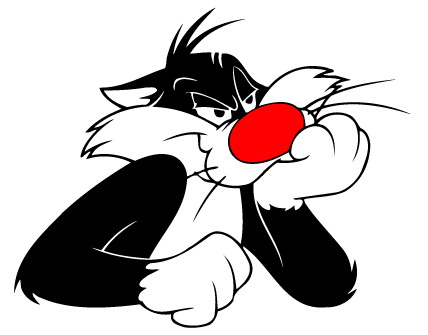 27.1. – 31. 1. 2020Pondělí	přesnídávka	rohlík, ovocná přesnídávka, čaj, mléko, ovoce		(1,7)		polévka	pórková							(1,9)		oběd		bulgur se zeleninou, sýr, čaj					(1,7)		svačina	chléb, máslo, pl. sýr, čaj, mléko, zelenina			(1,7)Úterý	přesnídávka	cerea rohlík, tuňáková pom., čaj, koktejl, zelenina		(1,4,7)		polévka	vývar, šumavské krupky					(1,9)		oběd		vepřové na kmíně, těstoviny, čaj				(1)		svačina	houska, pom. máslo, čaj, mléko, ovoce			(1,7)Středa	přesnídávka 	lám. chléb, sýrová pom. s česnekem, čaj, kakao, ovoce	(1,7,11) 		polévka	zeleninová s pohankou					(1,9)		oběd		přírodní ryba, brambor, čaj				 	(1,4,7)		svačina	cerea kuličky, čaj, mléko, ovoce				(1,7)Čtvrtek	přesnídávka	chléb, máslo, med, čaj, mléko, ovoce				(1,7)			polévka	zelňačka							(1)		oběd		kuře na paprice, rýže, čaj					(1,7)		svačina	houska, lučina, čaj, mléko, zelenina				(1,7)Pátek	přesnídávka	cerea houska, avokádová pom., čaj, kakao, zelenina	(1,7)		polévka	kulajda							(1,3,9)		oběd		fazolový guláš, chléb, čaj					(1,7)		svačina	croasant, čaj, mléko, ovoce					(1,7)změna vyhrazena